                                Ivrea, lìIl/La sottoscritto/a nato/a a	il residente a 	in via Telefono n° 	Professione E-mailD.I. n°	rilasciata il 		da CHIEDE:di essere iscritto alla battaglia delle arance, previo pagamento della quota di iscrizione.Il Richiedente: ……………………………..                  (in stampatello) Firma in accettazione: …………………………………………..N.B.:	L’Associazione I Credendari Aranceri declina ogni responsabilità per eventuali incidenti che potranno verificarsi durante lo svolgimento del Carnevale edizione 2024.Firma: ……………………………………….AUTORIZZAZIONEIl/La  sottoscritto/a, _________________________________________ autorizza la l’Associazione I Credendari Aranceri nell’ambito delle attività ad effettuare foto e riprese video ed ad utilizzare tali fotografie ed immagini concedendo alla l’Associazione I Credendari Aranceri il diritto di utilizzo delle stesse in tutto il mondo, per tutte le comunicazioni interne ed esterne aventi fini commerciali, pubblicitari e/o promozionali legati ad eventi sportivi e promozionali. Tutte le foto/filmati realizzate potranno essere pubblicate, duplicate, utilizzate in pubblico ed adatte per ogni mezzo di comunicazione quali giornali, riviste Tv, internet, volantini ecc, a condizione che tali foto/filmati prodotti non danneggino la dignità e la reputazione dell’ atleta. Dichiaro inoltre di essere nella condizione formale e giuridica per concedere l’Associazione I Credendari Aranceri il diritto dell’immagine propria e dichiaro inoltre di nulla volere e richiedere alla L’Associazione I Credendari Aranceri  per tale diritto. Autorizza inoltre la raccolta del materiale eventualmente prodotto a documentazione dell’iniziativa.  Ivrea,  ___________________ 					  		Firma ______________________INFORMATIVA RESA AI SENSI DEGLI ART. 13-14 DEL GDPR(GENERAL DATA PROTECTION REGULATION) 2016/679Il trattamento dei dati personali sarà improntato come da normativa  indicata sui principi di correttezza, liceità, trasparenza e di tutela della Sua riservatezza e dei Suoi diritti. Ai sensi dell’articolo 13 del GDPR 2016/679, pertanto, Le forniamo le seguenti informazioni: I dati ( nome, cognome, telefono, indirizzo e-mail, indirizzo di residenza, luogo e data di nascita, Codice Fiscale, estremi del Documento di Riconoscimento, etc.), saranno forniti al momento della richiesta di adesione all’Associazione. I dati personali forniti saranno oggetto: in relazione ad obblighi legali, fiscali, assicurativi e statuari: di trattamento relativo alle finalità istituzionali esercitate dall’Associazione; di trattamento finalizzato a rendere possibile la via associativa nell’Associazione che, tra l’altro, può comportare la diffusione dei dati personali nei bollettini sociali periodicamente pubblicati e diffusi anche online;di trattamento relativo alla riscossione e al pagamento di quote di tesseramento, assicurative e di iscrizione ed eventi degli eventuali Enti nazionali di affiliazione, anche derivanti da specifici accordi intervenuti con gli stessi; - di trattamento finalizzato agli obblighi amministrativi, fiscali e contabili dell’Associazione stessa (ivi compresa l’emissione di ricevute, la produzione di certificazioni telematiche, la tenuta del libro degli Associati ecc). In relazione a necessità di profilazione e di comunicazione delle attività dell’Associazione: di trattamento connesso alla necessità di comprendere, per il raggiungimento delle comuni finalità istituzionali statutarie, quali siano le attività più idonee per gli associati/tesserati/utenti/clienti; di trattamento connesso alla necessità di proporre le attività più idonee agli associati/tesserati/utenti/clienti;  Si informa che, tenuto conto delle finalità del trattamento come sopra illustrate, il conferimento dei dati è obbligatorio ed il loro mancato, parziale o inesatto conferimento potrà avere, come conseguenza, l’impossibilità di svolgere l’attività dell’Associazione e di assolvere gli adempimenti previsti dallo Statuto stesso. Ove il soggetto che conferisce i dati abbia un’età inferiore ai 16 anni, tale trattamento è lecito soltanto se e nella misura in cui, tale consenso è prestato o autorizzato dal titolare della responsabilità genitoriale per il quale sono acquisiti i dati identificativi e copia dei documenti di riconoscimento. Il trattamento sarà effettuato sia con strumenti manuali e/o informatici e telematici con logiche di organizzazione ed elaborazione strettamente correlate alle finalità stesse e comunque in  modo da garantire la sicurezza, l’integrità e la riservatezza dei dati stessi nel rispetto delle misure organizzative, fisiche e logiche previste dalle disposizioni vigenti. Si informa che i dati dell’associato e/o del tutore legale e le informazioni relative alle loro attività sono comunicati, con idonee procedure, a fornitori soggetti con cui istituzionalmente l’Associazione ha  contatti per i soli fini per i quali è stato espresso il consenso. I dati personali vengono conservati per tutta la durata del rapporto di associazione e/o mandato e , nel caso di revoca e/o altro tipo di cessazione del rapporto, nei termini prescrizionali indicati nell’ art. 2220 del Codice Civile. Lei potrà, in qualsiasi momento, esercitare i diritti: di accesso ai dati personali; di ottenere la rettifica o la cancellazione degli stessi o la limitazione del trattamento che lo riguardano nei casi in cui ciò non confligga con altre disposizioni di legge; - di opporsi al trattamento; di opporti alla portabilità dei dati; di revocare il consenso, ove previsto nei casi in cui ciò non confligga con altre disposizioni di legge: la revoca del consenso non pregiudica la liceità del trattamento basato sul consenso conferito prima della revoca;di proporre reclamo all’autorità di controllo (Garante Privacy). L’esercizio dei suoi diritti potrà avvenire attraverso l’invio di una richiesta mediante e-mail all’indirizzo info@credendariaranceri.it. Il Titolare del trattamento dati è la L’Associazione I Credendari Aranceri  con sede legale in via Circonvallazione, 92 ad Ivrea (TO). Il Responsabile del Trattamento, cui è possibile rivolgersi per esercitare i diritti di cui all’Art. 12 e/o per eventuali chiarimenti in materia di tutela dati personali, è raggiungibile all’indirizzo: credendariaranceri@pec.it o info@credendariaranceri.it. Titolare del trattamento dei dati è la L’Associazione I Credendari Aranceri.Responsabile del trattamento dei dati è Dimitri Cunti.RACCOLTA CONSENSO PER IL TRATTAMENTO DEI DATI SENSIBILI Il/La sottoscritto/a, presa visione dell’informativa allegata, □Acconsento                            □Non acconsento  al trattamento dei miei dati da parte L’Associazione I Credendari Aranceri per la gestione dei dati sensibili necessari per svolgere le attività indicate nell’informativa sopra riportata RACCOLTA CONSENSO PER ATTIVITA’ PROMOZIONALI  Il sottoscritto, presa visione dell’informativa allegata, □Acconsento                            □Non acconsento  al trattamento dei miei dati da parte L’Associazione I Credendari Aranceri per la promozione di servizi diversi da quelli oggetto del contratto stipulato. Sono consapevole di poter revocare tale consenso in ogni momento facendone richiesta, anche informale al Titolare. I dati personali potrebbero essere comunicati a terzi soggetti, quali tipografie, a cui la L’Associazione I Credendari Aranceri  affida l’invio di materiale pubblicitario.Ivrea,  ___________________ 					Firma ______________________INFORMATIVA IN MERITO AI RISCHI POTENZIALI NEL CORSO DELLA MANIFESTAZIONE CARNEVALESCALa L’Associazione I Credendari Aranceri, al momento della richiesta di iscrizione, informa l’iscritto che:La Battaglia delle Arance, che si svolge all’interno dello Storico Carnevale d’Ivrea, è una attività potenzialmente pericolosa per la salute della persona; In considerazione del periodo invernale in cui si svolge è consigliato un abbigliamento adatto alle condizioni meteorologiche; Nella zona di tiro autorizzata dall’ente competente, si viene a creare una poltiglia con i residui di arance schiacciate pertanto si raccomanda l’uso di calzature rinforzate con suola antiscivolo; Si raccomanda di porre la massima attenzione nell’avvicinamento fisico ai carri da getto presenti durante il tiro delle arance; Si fa divieto di raccogliere la poltiglia creatasi durante la battaglia per tirarla sia verso altre persone che cose e/o animali e ingurgitarla in quanto, nella stessa, potrebbero essere presenti agenti batteriologici dannosi per la salute; NORME COMPORTAMENTALI La L’Associazione I Credendari Aranceri ha stabilito le seguenti regole di comportamento: Evitare di bere smodatamente, ci si rovina il Carnevale a se stessi ed agli amici;Non provocare o partecipare a risse e/o tafferugli vari; Rispettare ogni persona e omaggiare i Personaggi storici in maniera adeguata; Il tiro della Arance è permesso solo ed esclusivamente nella zona tiro.FIRMA PER PRESA VISIONE  …........................................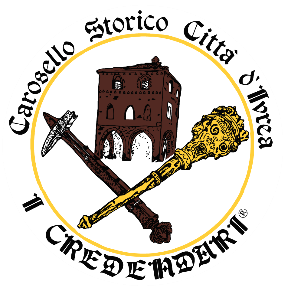 DOMANDA D’ISCRIZIONE 2024